			EQUIPEMENT CLUB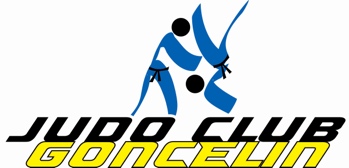 Cette année le club relance un survêtement complet pour les enfants jusqu'à 14ans et une veste zippée à capuche pour les adultes. Ces deux articles seront floqués côté cœur avec le logo du club et le prénom en bas à droite.Nous mettons en place une pré-commande avec règlement immédiat pour une livraison rapide et optimale.		A					B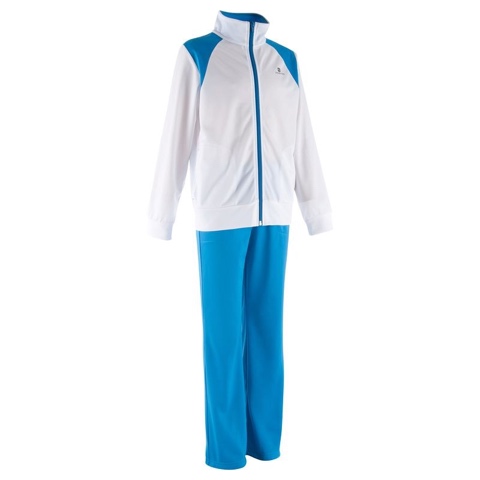 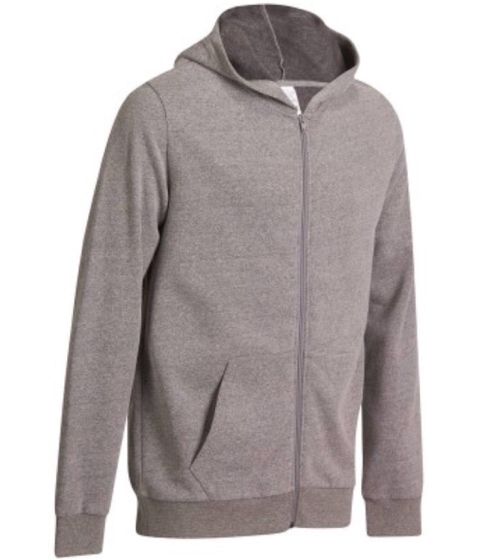 	30€ de 5ans à 14ans			30€ de S à 3XL…………………………………………………………….coupon réponse………………………………………………….NOM :						Prénom :			Choix :		Taille :Prénom ou surnom à floquer :				règlement par chèque à l’ordre du JCG :			EQUIPEMENT CLUBCette année le club relance un survêtement complet pour les enfants jusqu'à 14ans et une veste zippée à capuche pour les adultes. Ces deux articles seront floqués côté cœur avec le logo du club et le prénom en bas à droite.Nous mettons en place une pré-commande avec règlement immédiat pour une livraison rapide et optimale.		A					B	30€ de 5ans à 14ans			30€ de S à 3XL…………………………………………………………….coupon réponse………………………………………………….NOM :						Prénom :			Choix :		Taille :Prénom ou surnom à floquer :				règlement par chèque à l’ordre du JCG :